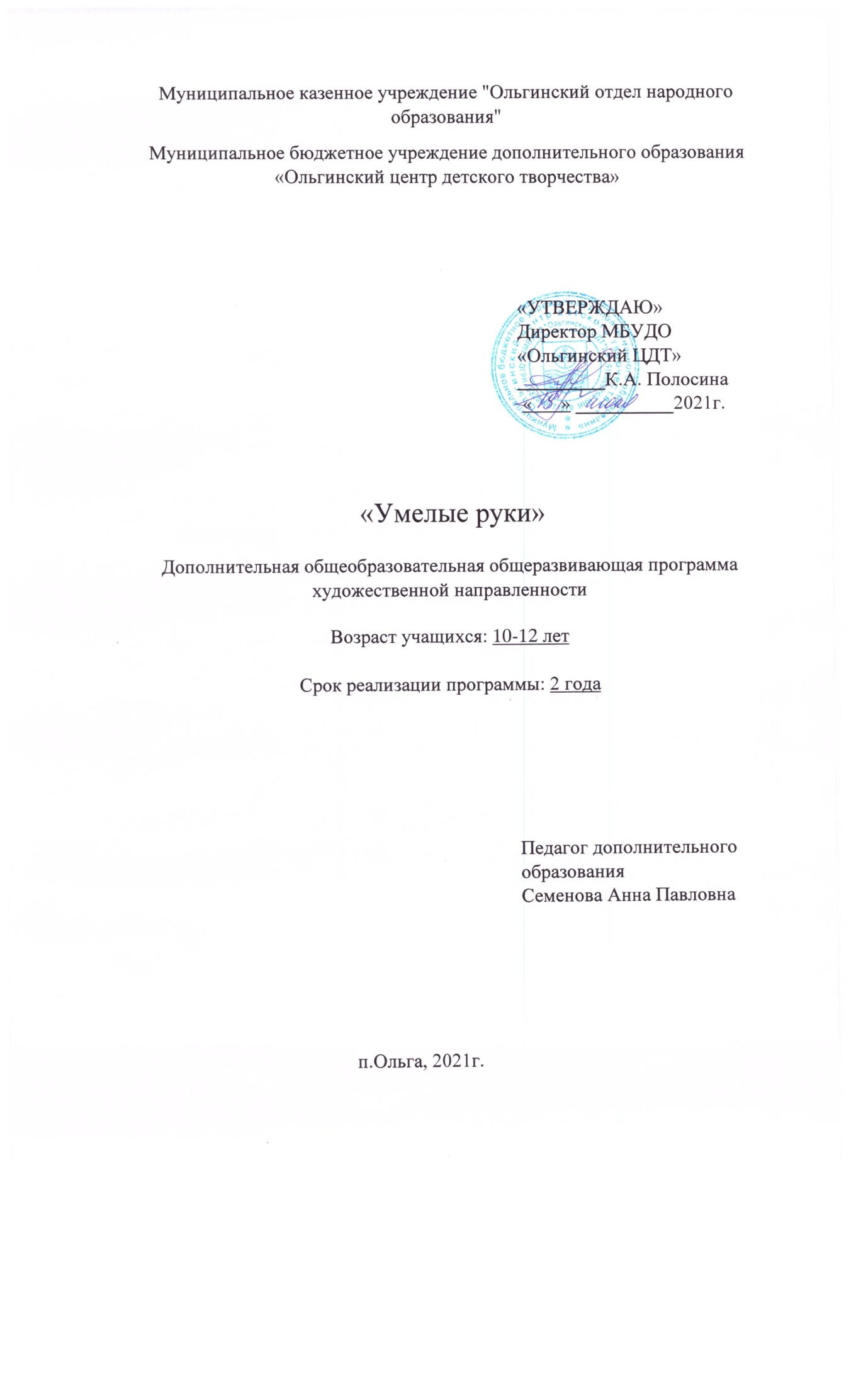 Основные характеристики программыПояснительная записка.        Программа, разработанная для обучения лиц с ограниченными возможностями здоровья (ОВЗ) с учетом особенностей их психофизического развития, индивидуальных возможностей и при необходимости обеспечивающими коррекцию нарушений развития и социальную адаптацию. Творческое объединение «Это вы можете» осуществляет образовательную деятельность в интересах личности ребенка, обеспечивает охрану здоровья и создание благоприятных условий для разностороннего развития личности, в том числе возможность удовлетворения обучающегося в самообразовании и получении дополнительного образования. В сфере дополнительного образования ребенок может реализовать свое личностное право на свободный выбор цели, освоить способность к позитивному целеполаганию, умению достигать целей своего жизненного предназначения. Программа дополнительного образования «Умелые руки» имеет художественную направленность.  Индивидуальная образовательная программа содержит в себе совокупность учебных курсов, разделов программы, форм и способов их освоения, которые позволяют создать условия для максимальной реализации особых образовательных потребностей ребенка с ограниченными возможностями здоровья в процессе обучения и воспитания на определенной ступени образования. Целевое назначение: Обеспечение дополнительных условий для развития интересов, склонностей, способностей обучающихся, организации их свободного времени.  Дополнительное образование является  равноправным компонентом единого образовательного пространства в учреждении для детей с ОВЗ, которое ориентировано на создание условий для оказания дополнительных образовательных услуг, творческой самореализации обучающихся в комфортной развивающей среде, стимулирующей возникновение личностного интереса к различным аспектам жизнедеятельности; позитивного отношения к окружающей действительности; социального становления обучающихся в процессе общения и совместной деятельности в детском сообществе и активного взаимодействия со сверстниками и педагогами.АктуальностьПрограмма дополнительного образования «Умелые руки» может обеспечить включение ребенка с ОВЗ в доступные виды жизнедеятельности и отношений с учетом его индивидуальных способностей, интересов, ценностных ориентаций, тем самым способствовать его социализации.            С формированием умений и навыков творческой деятельности, доступных к овладению, у ребенка воспитывается эмоциональное отношение к миру, развивается восприятие, воображение, память, зрительно-двигательная координация.     Так же творческая деятельность и развивающее ее художественное воспитание являются эффективным средством укрепления психического здоровья человека. Направленность программыХудожественная направленность.Уровень освоения           Базовый уровень освоения.Отличительные особенности	Дополнительная общеобразовательная программа «Умелые руки» позволяет вариативно подходить к процессу обучения, учитывая различную степень подготовки обучающихся.  Создавать ситуацию успеха, учитывая их интересы и пожелания максимально разнообразить творческую деятельность в результате интерес к творчеству возрастает.Программа адресованаШкольникам с ограниченными возможностями от 10-12лет. Дополнительная общеобразовательная программа «Умелые руки» рассчитана на два года обучения. Режим занятийФорма проведения занятий – индивидуальная. Занятия проводятся два раза в неделю по 45минут учебного времени. Цель и задачи программыЦель программы:Обеспечение прав ребенка на развитие, личностное самоопределение и самореализацию.Задачи программы Воспитательные:Воспитание интереса к творчеству.Воспитание аккуратности, терпения, усидчивости, умения доводить начатое дело до конца.Воспитание бережного отношения к материалам, инструментам;Развивающие:Развивать мелкую моторику.Активизировать самостоятельную деятельность обучающихся.Развивать творческую деятельность во взаимодействии со сверстниками и педагогом.Развивать внимание, воображение, наглядно-образное мышление.Корректировать развитие произвольного поведения, эмоциональной сферы. Развивать доброжелательное отношение к окружающим, веры в себя, в свои возможности.Обучающие:Познакомить с народными промыслами, использующими древесину.Научить разбираться в разных породах древесины, пригодной для художественной обработки.Научить соблюдать правила техники безопасности при работе с техническими средствами и инструментами.Научить различным приемам выжигания и оформления готового изделия.Приобретение определенных знаний, умений, навыков.                                                   Содержание программы                                            Учебный план 1 год обученияСодержание программы первого года обучения.1. Введение. Знакомство с обучающимися, с правилами по технике безопасности. Ознакомление с работой на год, правилами пользования выжигательным прибором.                                                               2. Виды способов выжигания. Ознакомление с разными способами выжигания, фоновым выжиганием, а так же росписи по дереву. 3. Выжигание на тему «Природа» включает в себя наблюдение за природными явлениями, разработка рисунка, выжигание способом «непрерывной линии». 4. Выжигание на тему «Животные». Выбор рисунка, качественная подготовка фанеры, выжигание вторым способом. 5.Свободное творчество. Включает составление собственного рисунка на новогоднюю тему, выжигание по желанию учащихся, одним из изученных способов. 6. Выжигание на деревянной основе разной формы (круг, квадрат, ромб). Включает самостоятельную работу по разработке узора, рисунка, орнамента и нанесение его на основу разной формы. 7. Выжигание на объемных формах. Выжигание на объемных формах: карандашница, расческа, подставка, полочка.8. Свободное творчество. Подразумевает выжигание рисунков по желанию обучающихся любым из изученных способов. 9. Выполнение работ на конкурсы. Подразумевает выжигание рисунков на районные, краевые и международные конкурсы и выставки в течение года по заданным темам. 10. Итоговое занятие. Оформление работ к выставке.Ожидаемый результат 1 года обучения.Приобретение технических знаний и умений при изготовлении поделок с помощью техники выжигания по дереву. Расширение знаний о данном виде искусства. Овладение элементарными техническими навыками и умениями.                                                  Содержание программы                                            Учебный план 2 год обученияСодержание программы второго года обучения.1. Введение. Повторение изученного материала. Техника безопасности. Планирование работы на учебный год. 2. Креативные (творческие) темы. Самостоятельная разработка рисунка на тему «Подарок» по желанию обучающихся. 3. Коллективная работа. Разработка композиции: дары осени, природа. 4. Разработка изделий на тему «Новый год». Выполнение конкурсных работ на районную выставку. 5. Свободное творчество. Выполнение работ на свободную тему. 6. Выполнение работ на районные и краевые конкурсы и выставки: «Пожарная безопасность», «Безопасность дорожного движения».  7. Выжигание готовых изделий. Изготовление фигурных поделок с последующим выжиганием: магниты, брелоки. 8. Панно «Полевые цветы». Включает работу над композицией с использованием засушенных растений, копирование на доску с дальнейшим выжиганием без раскрашивания. 9. Выжигание на объемных формах. Включает работу над объемными поделками, сувенирами: скалки, разделочные доски, ложки, пасхальные яйца, карандашницы. 10. Итоговое занятие. Оформление работ к выставке. Ожидаемый результат 2 года обучения.1. Сформированы технические умения и навыки при изготовлении поделок и сувениров с помощью выжигания по дереву. 2. Умение применять самостоятельные творческие замыслы. 3. Умение оценивать результат своей деятельности. 4. Умение применять полученные знания в практической деятельности (в быту). Планируемые результаты.Образовательные: 	Обучающиеся должны знать народные промыслы, использующие древесину;разбираться в разных породах древесины, пригодной для художественной обработки; обучить экономно использовать материалы, пользоваться инструментами, соблюдать ТБ при работе;обучить детей самостоятельно обрабатывать доску для работы, переносить эскиз с помощью копировальной бумаги на доску, выжигать по контуру, использовать художественные краски;обучить детей выполнять эскизный рисунок в цвете, составлять узор в круге, квадрате, полосе, различные орнаменты.Воспитательные:воспитывать культуру труда, выполнение работ последовательно до завершения;воспитывать творчество, самостоятельность, желание заниматься художественной обработкой дерева;Развивающие:развивать у детей интерес к активной творческой жизни;развивать художественный вкус, внимание, понятие светотени, объёма, учить видеть и передавать красоту окружающей действительности.Личностные результатыСоблюдение норм и правил поведения, принятых в образовательном учреждении;участие в общественной жизни образовательного учреждения и ближайшего социального окружения, общественно-полезной деятельности;инициатива и ответственность за результаты обучения, готовность и способность к саморазвитию и самообразованию на основе мотивации к обучению и познанию;понимание ценности здорового и безопасного образа жизни, осознание значения семьи в жизни человека и общества, ценности уважения к другому человеку, его мнению, мировоззрению, культуре, вере.Метапредметные результаты обучения.Умение самостоятельно определять цели своего обучения, ставить и формулировать для себя новые задачи в учебе и познавательной деятельности, развивать мотивы и интересы своей познавательной деятельности;Умение самостоятельно планировать пути достижения целей, в том числе альтернативные, осознанно выбирать наиболее эффективные способы решения учебных и познавательных задач;Умение соотносить свои действия с планируемыми результатами, осуществлять контроль своей деятельности в процессе достижения результата, определять способы действий в рамках предложенных условий и требований, корректировать свои действия в соответствии с изменяющейся ситуацией;Умение оценивать правильность выполнения учебной задачи, собственные возможности ее решения;Владение основами самоконтроля, самооценки, принятия решений и осуществления осознанного выбора в учебной и познавательной деятельности;Умение создавать, применять и преобразовывать знаки и символы, модели и схемы для решения учебных и познавательных задач;Умение организовывать учебное сотрудничество и совместную деятельность с учителем и сверстниками; работать индивидуально и в группе: находить общее решение и разрешать конфликты на основе согласования позиций и учета интересов; формулировать, аргументировать и отстаивать свое мнение;Умение осознанно использовать речевые средства в соответствии с задачей коммуникации для выражения своих чувств, мыслей и потребностей, планирования и регуляции своей деятельности; владение устной и письменной речью;Формирование и развитие компетентности в области использования информационно-коммуникационных технологий.Организационно-педагогические условияОрганизационно-педагогические условияУсловия реализации программыМатериально-технические обеспечениеДля занятий учебный кабинет, оборудованный в соответствии с санитарно-гигиеническим требованиями. Оборудование кабинета: столы, стулья. Учебные принадлежности: выжигатели по дереву; карандаши; копировальная бумага; шаблоны узоров; наждачная бумага; лак по дереву; краски: акварель, гуашь; кисти для покрытия лаком работы; кисти для нанесения краски на работу.          Учебно-наглядное пособие Готовые изделия, образцы изготовленные педагогом. Журналы, книги, альбомы.  Видео, фото и интернет источники.   Формы аттестации и оценочные материалыФормы проведения аттестации определяются самим педагогом в его образовательной программе таким образом, чтобы они соответствовали ожидаемым результатам образовательной программы. В зависимости от предмета изучения формы проведения аттестации могут быть следующие: Тестовые, контрольные (устный опрос, письменный опрос).Создание затруднительных заданий (решение проблемных задач).Демонстрационные: организация выставок, конкурсов.Анкетирование.Педагогическая диагностика.Передача обучающемуся роли педагога.День творчества в кружках.Самооценка обучающихся своих знаний и умений. Групповая оценка работ. Тематические кроссворды. Собеседование. Творческий отчет (выставки). Домашнее задание на самостоятельное выполнение. Карта индивидуальных достижений.При выборе форм аттестации необходимо применять такие средства определения результативности продвижения обучающегося в границах избранной им дополнительной образовательной программы (вида деятельности, области знаний), которые бы помогли ему увидеть ступени собственного развития и стимулировали бы это развитие, не ущемляя достоинства личности ребенка. Критериями оценки результативности обучения могут являться: • критерии оценки уровня теоретической подготовки: соответствие уровня теоретических знаний программным требованиям; широта кругозора; приобретение практических навыков работы со специальной литературой; • критерии оценки уровня практической подготовки: соответствие уровня развития практических умений и навыков программным требования; свобода владения специальным оборудованием и оснащением; качество выполнения практического задания; технологичность практической деятельности; • критерии оценки уровня личностного развития детей: культура организации практической деятельности; культура поведения; творческое отношение к выполнению практического задания; аккуратность и ответственность при работе.Методические материалыПринципы обучения – основные руководящие идеи, нормативные требования к организации и проведению учебно–воспитательного процесса. Принципы обучения зависят от общей педагогической концепции деятельности детского творческого объединения.- принцип воспитывающего обучения – в ходе учебного процесса педагог должен давать  ученику не только знания, но и формировать его личность.- принцип связи обучения с практикой – учебный процесс необходимо строить так, чтобы обучающиеся использовали полученные теоретические знания в решении практических задач (причем не только в процессе обучения, но и в реальной жизни), а также умели анализировать и преобразовывать окружающую действительность, вырабатывая собственные взгляды.- принцип систематичности и последовательности – содержание учебного процесса необходимо строить в определенном порядке. - принцип доступности – содержание и изучение учебного материала не должно вызывать у ребят интеллектуальных, моральных и физических перегрузок. - принцип наглядности – в ходе учебного процесса нужно максимально включить все органы чувств ребенка, вовлекать их в восприятие и переработку полученной информации. - принцип сознательности и активности – результатов обучения можно достичь только тогда, когда дети являются субъектами процесса познания, имеют возможность самостоятельно планировать и организовывать свою деятельность, умеют ставить проблемы и искать пути  их решения.Приемы и методы обучения.Методы обучения -  способ организации совместной деятельности педагога и обучающихся, направленный на решение образовательных задач. Объяснительно-иллюстративный.Репродуктивный.Эвристический.Исследовательский.Форма организации учебного процессаИндивидуальные занятия.Коллективные занятия.Групповые занятия.Календарный учебный график                             Календарный учебный графикЛитература для педагогаАндреева Е. Художественная работа по дереву.- М.: Риполклассик,2009. Борисов И.Б. Обработка дерева.-М.:2000. Величко Н. Роспись.- АСТ-пресс, 1999. Горяева Н., Островская О. Декоративно-прикладное искусство в жизни человека. -М.: 2000. Грегори Норма Выжигание по дереву. Практическое руководство.- М.:Изд. «Ниола- Пресс», 2009. Программа для внешкольных учреждений и общеобразовательных школ. Культура быта.- М.:1996. Работы по дереву. //Практическое пособие/.- М.: 2010.Сокольникова Н. Основы композиции.- М.:1996. Стильные штучки из дерева. /Практическое пособие/.- М.: АСТ «Пресс», 2009. Шевчук Л. Дети и народное творчество.- М.:1995.Шевчук Л. Самоделкин для мальчиков.- М.: 2010Литература для обучающихся1. Алексахин Н. Матрешка.- М.:1998. 2. Андреева Р. Росписные самоделки. - С.-Пб.:2000. 3. Афонькин С., Афонькина А. Орнаменты народов мира.- С.-Пб.: Кристалл,1998. 4. Двойникова Е.С., Лямин И. В. Художественные работы по дереву.- М.:1992. 5. Демина И.Г. Чудеса из дерева.- М.:2001. 6. Кружок «Умелые руки».-С.-Пб.: 1997. 7. Мартынов А. Здравствуй, мастер. -М.:1989. 8. Нехотина Т.М. Русские узоры.- М.:19879. Подарки. Энциклопедия. М.:1999. №п/пНазвание раздела,темаКоличество часовКоличество часовКоличество часовФорма аттестации/контрольВсегоТеорияПрактика1Вводное занятие. Знакомство с работой кружка. Техника безопасности. 11Беседа1.1Материалы и инструменты. Правила пользования выжигательным прибором.413Личный контроль1.2Подготовка досок к работе и перенос рисунка.413Личный контроль, самоконтроль1.3Ознакомление со способами выжигания. Непрерывной линией. Точечным способом и фоновое выжигание.817Личный контроль, самоконтроль2Виды способов выжигания.11Выставка Фотоотчёт 2.1Подготовка материала к работе. Выжигание рисунка способом непрерывной линией (в том числе округлых форм).413Личный контроль, самоконтроль2.2Выжигание рисунка точечным способом «Флажок», «Звезда», «Домик», 413Личный контроль, самоконтроль2.3Особенности росписи по дереву.11Беседа3Выжигание на тему «Природа». Наблюдения за изменениями в природе. Составление своего рисунка. 413Личный контроль, самоконтроль3.1Составление рисунка, подготовка досок, перенос рисунка на доску.413Личный контроль, самоконтроль3.2Выжигание рисунка одним из изученных способов. 22Личный контроль, самоконтроль3.3Раскрашивание работы.11Личный контроль, самоконтроль4Выжигание на тему «Животные». 11Беседа4.1Выбор рисунка. Подготовка досок, перенос рисунка на доску. 413Личный контроль, самоконтроль4.2Выжигание рисунка «точечным способом» 22Личный контроль, самоконтроль4.3Выжигание рисунка «фоновым способом» 22Личный контроль, самоконтроль4.4Раскрашивание работы.11Личный контроль, самоконтроль5Свободное творчество. 115.1Составление рисунка на тему: «Новый год».22Взаимоконтроль5.2Выжигание рисунка одним из изученных способов. 22Личный контроль, самоконтроль5.3Раскрашивание рисунка.11Самоконтроль6Выжигание на деревянной основе разной формы (круг, квадрат, ромб). 413Личный контроль, самоконтроль6.1Разработка узора в круге, квадрате на полосе. 413Личный контроль, самоконтроль6.2Выжигание рисунка.22Личный контроль, самоконтроль7Выжигание на объемных формах. 117.1Разработка изделия. 413Взаимоконтроль7.2Выжигание рисунка22Личный контроль, самоконтроль8Свободное творчество. 118.1Составление или выбор рисунка. Выжигание работ по желанию обучающегося, одним из изученных способов. 413Личный контроль, самоконтроль8.2Выжигание изделия.22Личный контроль, самоконтроль9Итоговое занятие. Оформление выставки.22Участие в конкурсах801961№п/пНазвание раздела,темаКоличество часовКоличество часовКоличество часовФорма аттестации/контрольВсегоТеорияПрактика1Введение. Техника безопасности. 11Беседа1.2Выжигание по образцу, подготовка досок. Выбор рисунка, выжигание рисунка.413Личный контроль, самоконтроль2Креативные (творческие) темы. 413Личный контроль, самоконтроль2.1Разработка рисунка самостоятельно по теме «Подарок». 413 Личный контроль, самоконтроль2.2Выжигание рисунка точечным способом с использованием фоновых штриховок.22 Личный контроль, самоконтроль3Коллективная работа на тему «Природа». 413Взаимоконтроль3.1Наблюдения за изменениями в природе. Составление своего рисунка. 413Беседа3.2Составление рисунка, подготовка досок, перенос рисунка на доску. 44Личный контроль, самоконтроль3.3Выжигание рисунка одним из изученных способов.22Личный контроль, самоконтроль3.4Раскрашивание работы.22Самоконтроль4Разработка изделий на тему «Новый год». 312Беседа, самоконтроль4.1Разработка сюжета. Перенос рисунка на доску. 22Личный контроль, самоконтроль4.2Выжигание рисунка «точечным способом» с использованием фоновых штриховок.413Личный контроль, самоконтроль5Свободное творчество. 44Самоконтроль5.1Выбор или составление рисунка. 22Самоконтроль5.2Выжигание рисунка любым способом по желанию обучающихся.22Личный контроль, самоконтроль6Выполнение работ на районные и областные конкурсы и выставки. 66Личный контроль, самоконтроль6.1Разработка сюжетов и выжигание работ.413Личный контроль, самоконтроль7Выжигание готовых изделий: брелоки,  магниты. 44Личный контроль, самоконтроль7.1Разработка изделия. 413Самоконтроль7.2Выжигание рисунка.22Личный контроль, самоконтроль8Панно «Полевые цветы». 22Самоконтроль8.1Разработка рисунка с использованием гербария. 211Личный контроль, самоконтроль8.2Выжигание изделия.22Личный контроль, самоконтроль9Выжигание на объемных формах. 22Личный контроль, самоконтроль9.1Выжигание на скалке, ложке22Личный контроль, самоконтроль10Итоговое занятие. Оформление работ к выставке.22Личный контроль801169Этапы образовательного процесса              1 год              Продолжительность учебного года, неделя            40Количество учебных дней          120Продолжительность учебного периода    1 полугодие 02.09.2021-30.12.2021Продолжительность учебного периода     2 полугодие10.01.2022-30.06.2022Возраст детей, лет 10-12 лет Продолжительность занятия, час         1Режим занятия 2 раза/недГодовая учебная нагрузка, час80Этапы образовательного процесса            2 год              Продолжительность учебного года, неделя            40Количество учебных дней          120Продолжительность учебного периода    1 полугодие 02.09.2022-30.12.2022Продолжительность учебного периода     2 полугодие10.01.2023-30.06.2023Возраст детей, лет 10-12 лет Продолжительность занятия, час         1Режим занятия 2 раза/недГодовая учебная нагрузка, час80